Publicado en Madrid el 22/05/2015 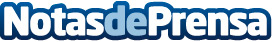 Como optimizar tu tiempo para conseguir los proveedores que necesitasA menudo, resulta dificultoso y pesado, encontrar proveedores y desarrolladores de proyectos. Comparar precios, comprobar las características de cada uno, buscar en sus páginas web, contactar con empresas… todo ello puede quitar mucho tiempo, en vez de facilitar que cumplamos con nuestro objetivo 
Datos de contacto:Rafal Lagowski918519545Nota de prensa publicada en: https://www.notasdeprensa.es/como-optimizar-tu-tiempo-para-conseguir-los Categorias: Telecomunicaciones Emprendedores E-Commerce Recursos humanos http://www.notasdeprensa.es